Dear Parent / Carer,I am writing to outline the learning experience that pupils at CSTLC - Burry Port will be offered this half term as we continue to adapt to the Covid-19 pandemic.  We hope that this will enable you to ensure that your child is making the most of the opportunities on offer to them and that they can continue to make progress.We are providing learning opportunities in line with current guidelines for all pupils. Pupils are receiving the following provision to ensure they can continue with their learning;Blended Learning - online work via google classrooms. Teachers have uploaded tasks for students to complete, these will be marked and students will receive feedback on everything they send back in.  If you need any support with this or any other aspect of online learning, please contact the school.Live Sessions - Teachers are also available online throughout the week to offer live support for anyone who has a question about the work set. These times are shown on the timetable below. Codes which allow students access to these sessions are posted in their google classrooms just before the meeting begins.Work Packs - Bespoke work packs have been delivered to all pupils with paper copies of relevant work for that learner.Doorstep Visits – Pupils are receiving doorstep visits to discuss their well-being and ensure we continue face to face contact for all pupils.Phone Calls – Your pupils key worker will be in touch twice a week to discuss any issues and keep you updated on any further developments. Onsite Provision – We are open to a very small number of pupils, where we deem it absolutely necessary. The safest place for your child is still at home. We continue to follow all guidelines around social distancing and hygiene and are doing all we can to make school as safe as possible.  However, in current circumstances we do understand if you would rather keep your child at home.We understand that internet access is limited for some students and that others prefer to work on paper. To support this, we have included work packs to be dropped off and picked up on weekly doorstep visits. These visits are for students who are not currently attending school. We will be in contact ahead to ensure you are aware of the visit. Please make sure that your child is aware and is ready to come to the door to engage with staff. It is important that we are able to maintain face to face contact with our learners if they are not attending school. We will ensure that staff remain two metres from the door and wear masks at all times. I would like to thank you for all your support during these times. Please don’t hesitate to contact us if you have any concerns about your child’s work or their academic progress.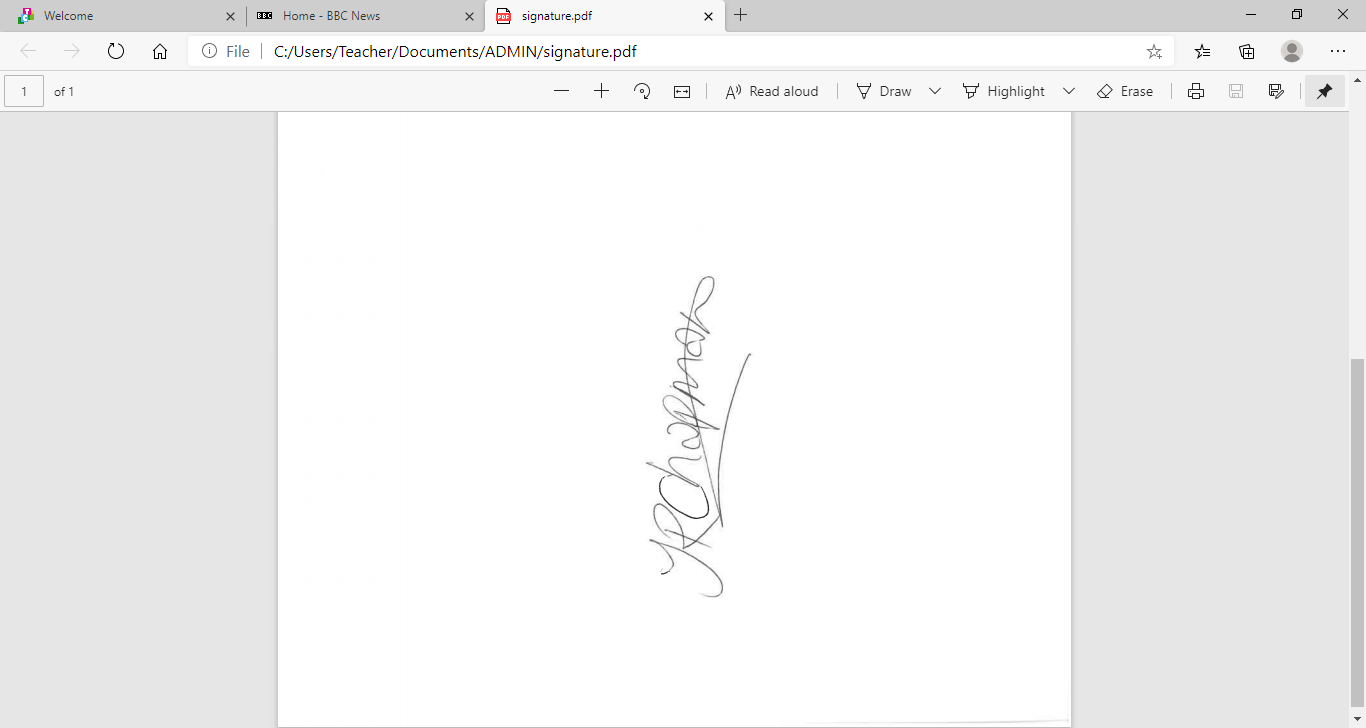 Yours faithfully,Josie ChapmanActing Head of CentreGoogle Classroom Timetable for Live SessionsMondayTuesdayWednesdayThursdayFridayMaths11am -12pm11am - 12pm11am - 12pm11am - 12pm11am - 12pmEnglish1pm - 2pm1pm - 2pm12pm - 1pm1pm - 2pmScience10am – 11am10am – 11amWell-Being2pm - 3pm1pm - 2pm